报名材料清单（1）报名截止日期：2023年5月31日（星期三）（2）申请材料清单：01) 报名登记表（扫描二维码下载）；02) 身份证（正反面扫描在一张纸上）；03) 学位证、毕业证。（3）申请材料提交方式及注意事项：01) 报名登记表需提供：Word版本（插入照片）以及手写签名后的扫描件两种；02)请按照以下图示将材料扫描成PDF格式（扫描需携带原件在打印店扫描，扫描件不清晰、不完整、带有水印等均为不合格材料），同时按图示命名（包括序号）：03) 所有材料打包压缩到一个文件夹，并以本人姓名命名；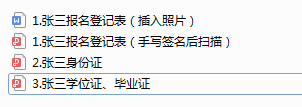 04) 将压缩包在报名截止日期前发送至邮箱：xpu_polyu14099@163.com，邮件标题需命名为：“陕港合作硕士项目+姓名+手机号码”。最终报名确认（仅确认报名，不代表录取）以按上述要求发送报名材料到指定邮箱并收到校方邮件回复为准。